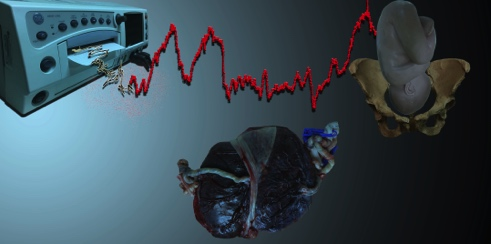 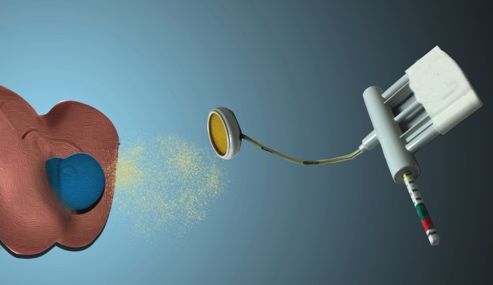 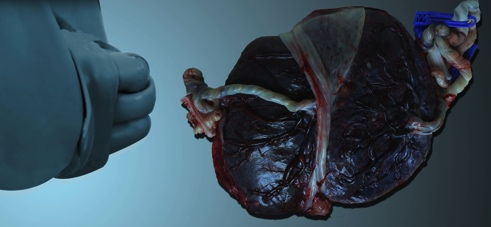 Splošne informacijeProgram in prijava sta objavljeni na spletni straniWeb address: http://www.mf.uni-mb.si/si/oglasna-deska/ucne-delavnice Objava: v reviji ISIS in na spletni strani Zbornice-ZvezeKotizacijaza udeležence je kotizacija 200,00 EUR (vključen DDV); Kotizacija vključuje: udeležbo na delavnici, potrdilo in organizirano kosilo. Račun za kotizacijo vam bomo izstavili po končani učni delavnici. Ostalo: Minimalno 18 udeležencev, za zdravnike specialiste in specializante ginekologije in porodništva, družinske medicine, urgentne medicine ter zdravnike pripravnike, medicinske sestre in babice. Učna delavnica je prijavljena na Zdravniški zbornici Slovenije za dodelitev kreditnih točk in na Zbornici-Zvezi, ki je dodelila 12 licenčnih točk za negovalni in babiški tim.Oddaja prijavnic možna do 3. 5. 2024Po pošti:             Medicinska fakulteta	             Univerza v Mariboru	             Taborska ulica 8	             2000 MariborPo faksu:            02 234-58-20Po e-pošti: udmedicinamaribor@gmail.comVeč informacij: 02 234-58-26 ali 02 321-20-97Strokovna vprašanja v zvezi s tečajem:ORGANIZACIJSKI VODJA Red. prof. dr. Iztok Takač, dr. med., v. svet.STROKOVNI VODJAIzr. prof. dr. Faris Mujezinović, dr. med.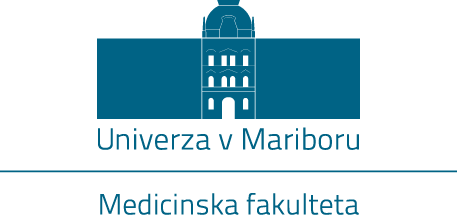 Taborska ulica 8
2000 Maribor, SlovenijaKATEDRA ZA  GINEKOLOGIJO IN PORODNIŠTVOorganizira enodnevno učno delavnicoSIMULACIJA PORODAPetek, 10. 5. 2024Medicinska fakulteta, Taborska ulica 8, 2000 Maribor1N25A in 1N26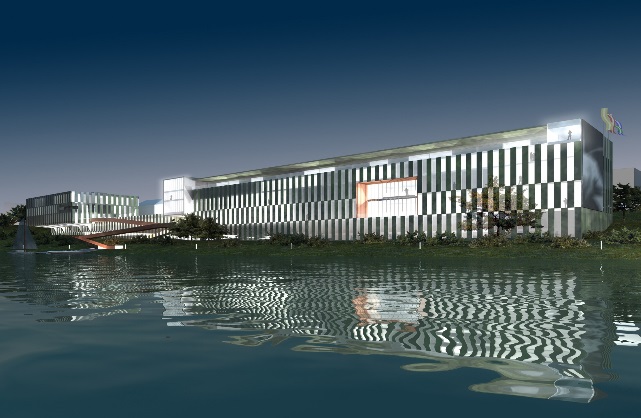 ORGANIZACIJSKI ODBORRed. prof. dr. Iztok Takač, dr. med., v. svet.Izr. prof. dr. Faris Mujezinović, dr. med.Bernarda Unger, posl. sek.Vesna Krajnc, univ. dipl. ekon.Romana Grajner, univ. dipl. ekon.Boštjan Križ, mag. posl. vedTina Škerbinc Muzlović, univ. dipl. zgod.PREDAVATELJI IN TRENERJI Izr. prof. dr. Faris Mujezinović, dr. med.Lucija Kuder, dr. med.Dr. Veronika Anzeljc, dr. med.Valentina Trpkovska, dr. med.Snezhana Vidanova, dr. med.Nina Lašič, dr. med.Barbara Bonča, dr. med. Izr. prof. ddr. Miljenko Križmarić, univ. dipl. inž. el.Asist. dr. Ksenija Ogrizek Pelkič, dr. med. PROGRAM UČNE DELAVNICE9.00–9.10Pozdravne besedeRed. prof. dr. Iztok Takač, dr. med., v. svet.9.10–9.25Normalni porodValentina Trpkovska, dr. med. 9.25–9.40Vodenje normalnega porodaSnezhana Vidanova, dr. med.9.40–10.05Patološki porodAsist. dr. Ksenija Ogrizek Pelkič, dr. med.10.05–10.20Ukrepi pri patološkem poroduNina Lašič, dr. med.  10.20–10.35PartogramDr. Veronika Anzeljc, dr. med. 10.35–10.50Nadzor porodniceDr. Veronika Anzeljc, dr. med.10.50–11-05Nadzor plodaLucija Kuder, dr. med.11.05-11.20Tehnologije monitoringa med porodomRed.prof. ddr. Miljenko Križmarić, univ. dipl. inž.el11.20-11.35Ukrepi pri porodu na domuRosemarie Franc, dipl. bab. 11.35-11.50Patološki CTG–smernice,medikolegalne poslediceIzr. prof. dr. Faris Mujezinović, dr. med. 11.50-12.05Zanimivi primeri iz sodne prakseRed. prof. dr. Iztok Takač, dr. med. v. svet.12.05-12.30Prikaz dela na simulatorju vaginalnega poroda in simulatorju SimMomDr. Veronika Anzeljc, Barbara Bonča, red. prof. ddr. Miljenko Križmarić, univ. dipl. inž. el., Lucija Kuder, dr. med. , Rosemarie Franc, dipl. bab., izr. prof. dr. Faris Mujezinović, dr. med., asist. Dr. Ksenija Ogrizek Pelkič, dr. med., Nina Lašič, dr. med., red. prof. dr. Iztok Takač, dr. med. v svet., Valentina Trpkovska, dr. med., Snezhana Vidanova, dr. med. 12.30–13.30 Odmor za organizirano kosilo13.30–20.00Delo na simulatorju vaginalnega poroda in simulatorju SimMomDr. Veronika Anzeljc, Barbara Bonča, red. prof. ddr. Miljenko Križmarić, univ. dipl. inž. el., Lucija Kuder, dr. med. , Rosemarie Franc, dipl. bab., izr. prof. dr. Faris Mujezinović, dr. med., asist. Dr. Ksenija Ogrizek Pelkič, dr. med., Nina Lašič, dr. med., red. prof. dr. Iztok Takač, dr. med. v svet., Valentina Trpkovska, dr. med., Snezhana Vidanova, dr. med. Prijavnica za učno delavnico Simulacija poroda 10. 5. 2024 ___________________________________________(ime in priimek udeleženca)                                                                                                                   E-mail udeleženca: ____________________________________@_____,TEL.: _____________________Datum:__________    __ _Podpis udeleženca: _____                                                             PLAČNIKIme plačnika:_ _______________________________Naslov plačnika: _____________________________                                                                                            (ulica in št., poštna št. in kraj)ID za DDV plačnika:___________________________Glede na obveznost prejemanja oz. izdajanja/pošiljanja e-računov prosimo OBKROŽITE ➔ e-račun DA      NETELEFON: __________________________________ FAKS: ________________  E-mail: ________________________________@_________Datum: ________________  Žig in podpis odgovorne osebe: _____________________________________Morebitne pisne odjave upoštevamo najkasneje pet delovnih dni pred izvedbo, v nasprotnem primeru zaračunamo 50 % znesek kotizacije. Pri neudeležbi brez pravočasne odjave kotizacij ne vračamo oz. jih zaračunamo v celoti.